Об  утверждении документации по планировке территории (проект планировки территории и проект межевания территории) для строительства объекта АО «Оренбургнефть»: 7663П «Сбор нефти и газа со скважин №№ 4451, 4452 и система заводнения скважины № 4452 Северо- Коммунаровского месторождения»  на территории  МО  Волжский  сельсовет Курманаевского района Оренбургской области.В соответствии со ст.45 Градостроительного кодекса РФ, ч.2. статьи 7 Федерального закона от 14.03.2022 № 58-ФЗ, постановлением Правительства Оренбургской области № 473-пп от 26.05.2022 г., на основании заявления ООО «СамараНИПИнефть» от 07.11.2022г № ИСХ-98-18574-22 и на основании Устава МО Волжский сельсовет Курманаевского района Оренбургской области:Утвердить проект планировки территории и проект межевания для строительства объекта АО «Оренбургнефть»: 7663П «Сбор нефти и газа со скважин №№ 4451, 4452 и система заводнения скважины № 4452 Северо- Коммунаровского месторождения» на территории  МО Волжский  сельсовет Курманаевского  района Оренбургской области.2. Установить,  что настоящее постановление вступает в силу со дня его обнародования и подлежит размещению на официальном сайте МО Волжский сельсовет.3. Контроль за исполнением настоящего постановления оставляю за собой.Глава муниципального образования                                           К.А.Казачков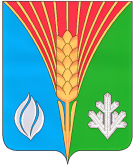 АдминистрацияМуниципального образованияВолжский сельсоветКурманаевского районаОренбургской областиПОСТАНОВЛЕНИЕ28.11.2022  № 119-п